Программа: Мир вокруг и внутри нас.В помощь родителям для семейного досуга.Педагог: Белолипецкая Елена Николаевна.Уважаемые родители! Сегодня мне хотелось бы поговорить с вами о семейных конфликтах, без которых, к сожалению,  наверное, не обходится ни одна семья. 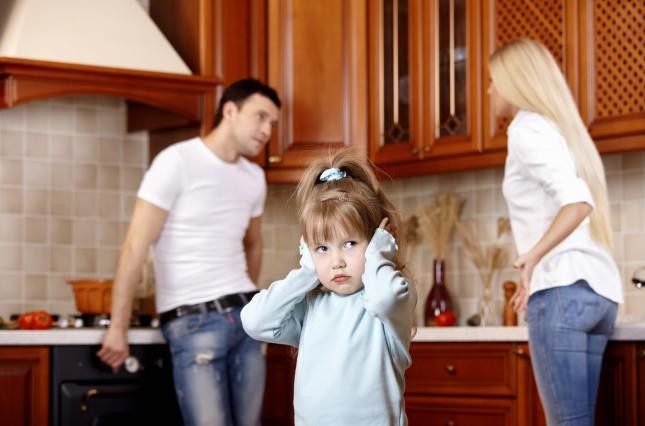 Некоторые психологи считают, что ссоры и конфликты — это естественная часть   отношений, когда люди  пытаются найти обоюдное  решение. Казалось бы, не происходит никакой  трагедии. Поссорились – помирились.   Однако для детской психики это большая рана, которая даёт о себе знать  всю дальнейшую жизнь. Дети конфликтующих родителей зачастую страдают  став взрослыми. Ребенок  изо всех сил хочет помирить родителей и готов взять на себя всю вину: «Я виноват в том, что близкие люди ссорятся, и я могу это исправить». Ребёнок готов вступиться, разнять, доказать каждому, что он не прав. Все ради мира в семье, ради улыбки мамы, ради того, чтобы семья сохранилась. Мамы и папы, давайте подумаем, как нам поступить, чтобы наш  ребенок   был уверен,  что взрослые способны сами решить конфликт и сами несут за него ответственность.  А если ребёнок напуган и расстроен, не спешите кричать: «Не лезь, взрослые без тебя разберутся!». Попытайтесь спокойно и доступно объяснить ребёнку, что происходит.Ничего не может быть важнее безопасности ребенка и его здорового психического состояния.  Предлагаю Вам рассказ для семейного  прочтения.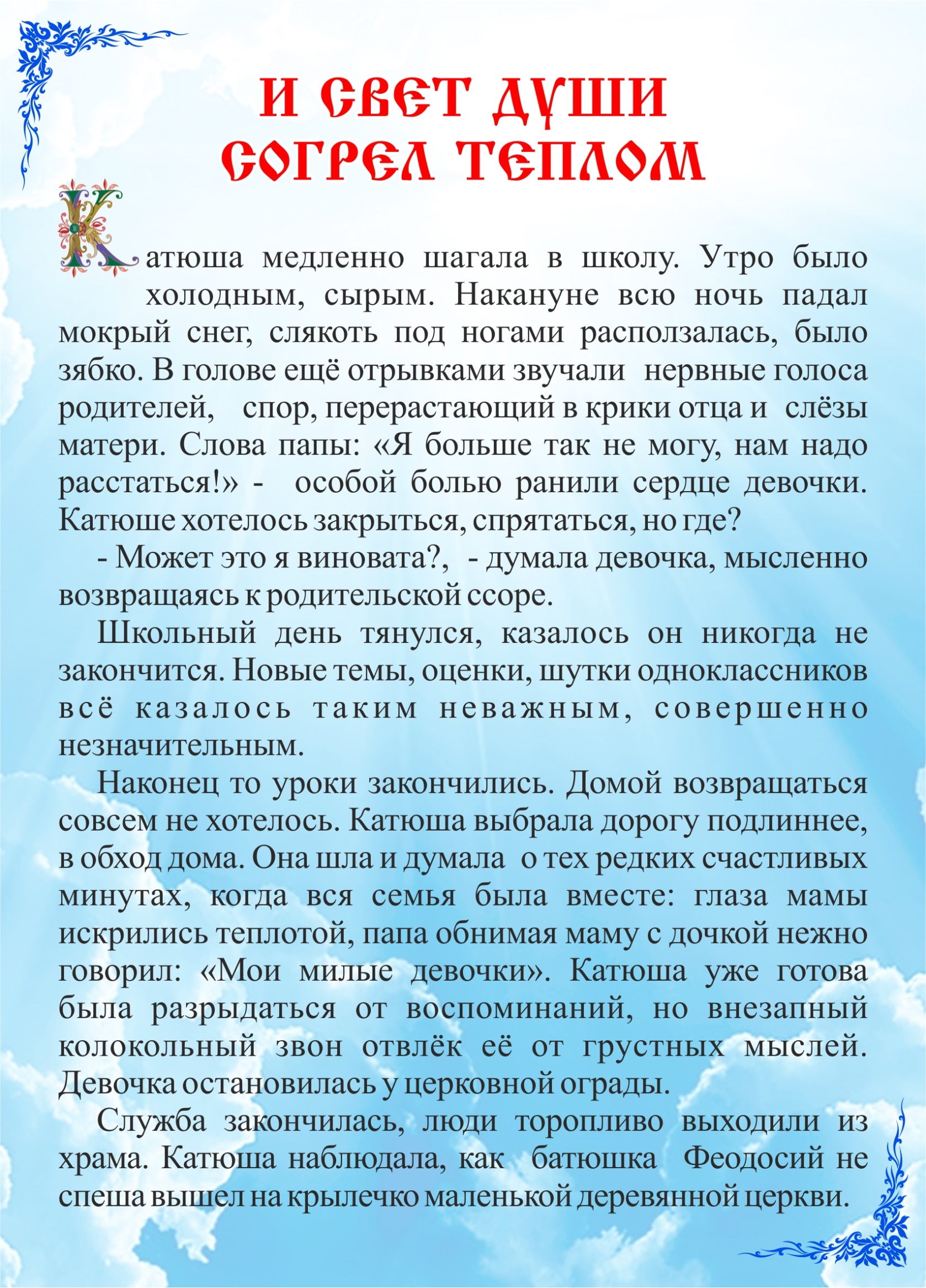 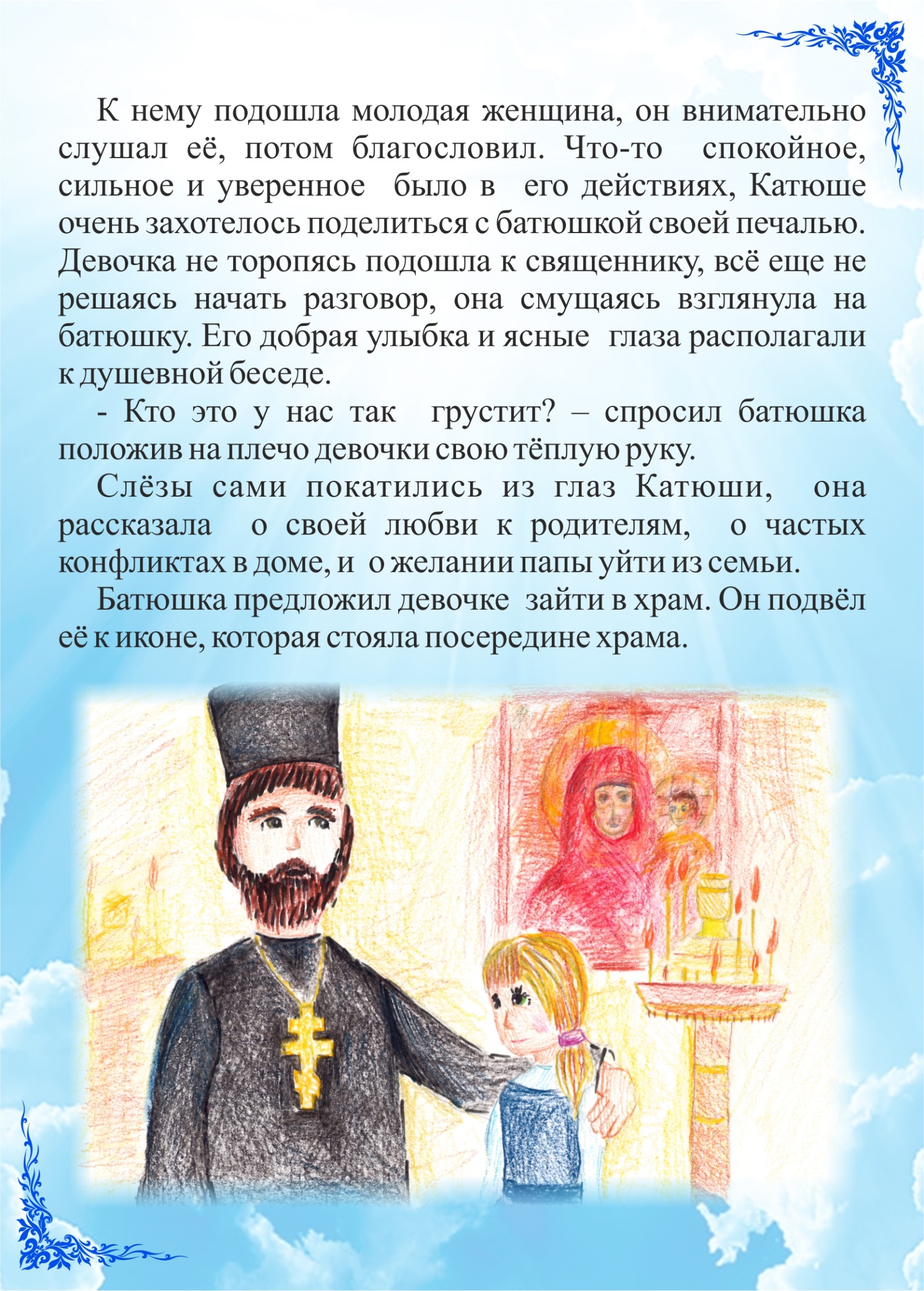 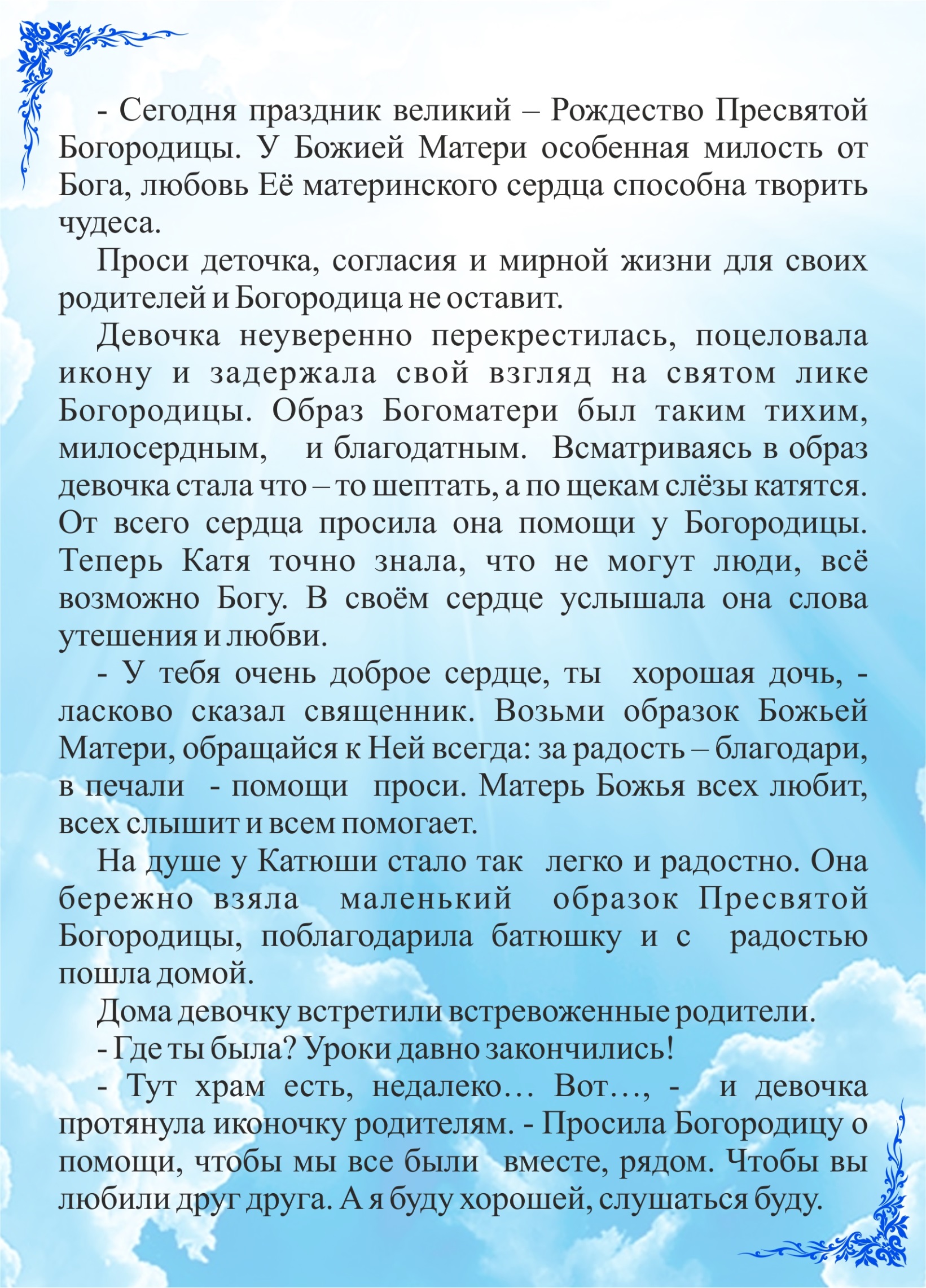 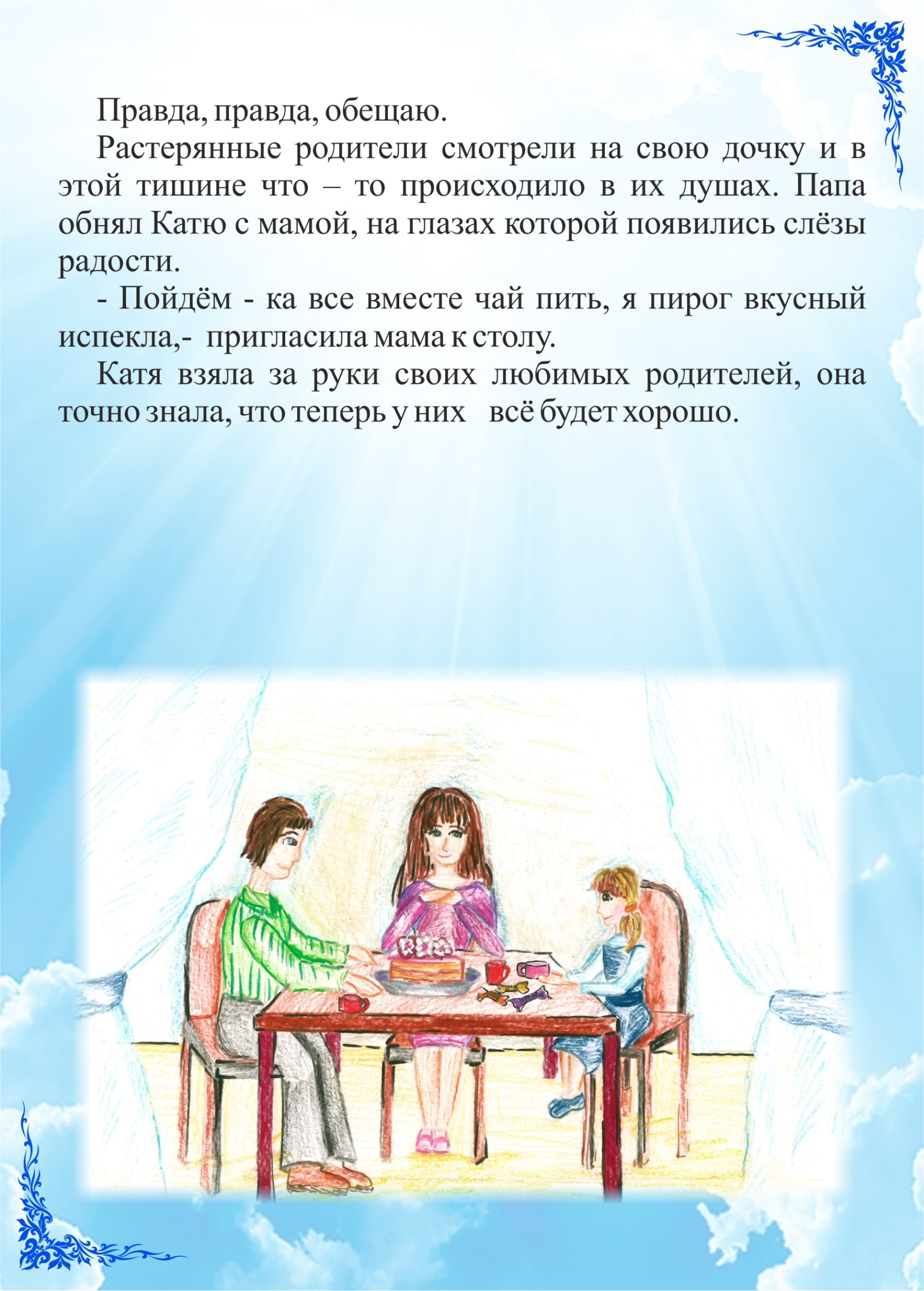 